OSNOVNA GLAZBENA ŠKOLAU OŠ MATIJE GUPCA GORNJA STUBICAAUDICIJAPetak, 24.05. 2019. ( 17,00 – 19,00  sati )Nakon audicije biti će i upisi učenika od 19,00 do 20,00 sati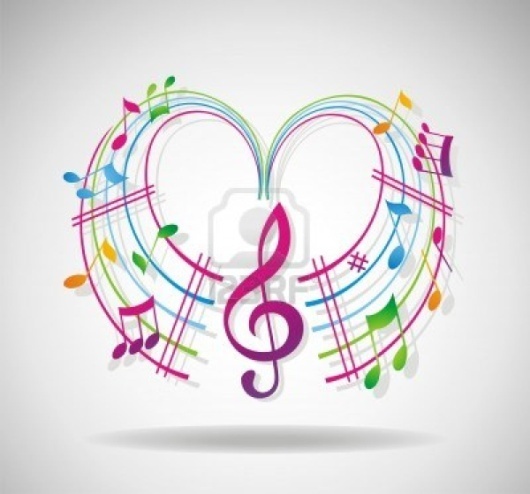 Instrumenti koje možete odabrati:GITARA    KLAVIR    TAMBURE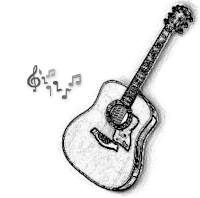 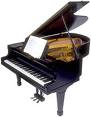 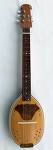 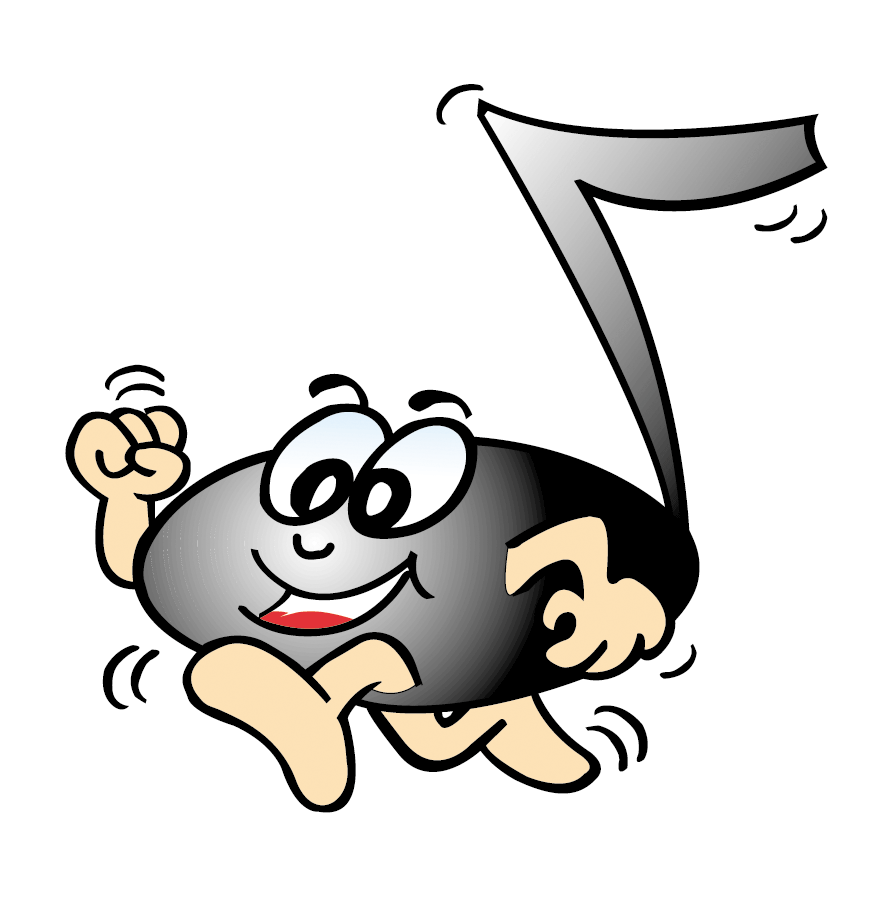 Veselimo se vašem dolasku!Sve dodatne informacije na broj: 098/9707059Za upis učenika u 1. razred glazbene škole